RIWAYAT HIDUP KARMILA ISKANDAR. Lahir di Sinjai Kecamatan Sinjai Selatan Kabupaten Sinjai pada tahun 1986. Penulis adalah anak kedua dari dua bersaudara dari pasangan Iskandar Abddullah dan A.Maryam.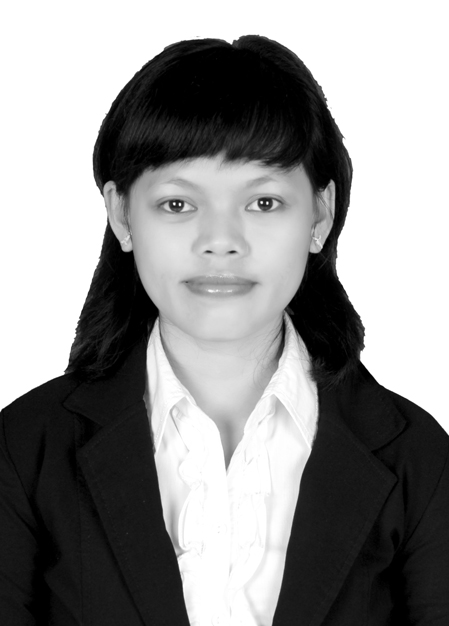 Penulis Memulai jenjang pendidikan formal di SD Negeri 41 Sinjai Selatan pada tahun 1993 sampai pada tahun 1999 dan melanjutkan SLTP Negeri I Sinjai Selatan sampai tahun 2002, kemudian penulis melanjutkan pendidikan di SMU Negeri 1 Sinjai Selatan dari tahun 2002 sampai tahun 2005. Pada tahun 2005 melanjutkan pendidikan D1 di Lembaga Pendidikan dan Pengembangan Profesi Indonesia (LP3i) Makassar. Setelah selesai di LP3i penulis bekerja di perusahaan swasta dari tahun 2006 sampai tahun 2008. Pada tahun 2008 penulis kuliah pendidikan S1 pada Fakultas Ilmu Pendidikan Progam Studi Guru Sekolah Dasar (PGSD) Universitas Negeri Makassar. 